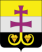 АДМИНИСТРАЦИЯ МУНИЦИПАЛЬНОГО ОБРАЗОВАНИЯ«ВЕШКАЙМСКИЙ РАЙОН» УЛЬЯНОВСКОЙ ОБЛАСТИПОСТАНОВЛЕНИЕ04 сентября 2019 г.                                                                                    № 718р. п. ВешкаймаО «Ящике доверия» для письменных обращений граждан, поступающих в администрацию муниципального образования «Вешкаймский район» и содержащих сведения о возможных фактах проявления коррупцииВ соответствии с Федеральным законом от 25.12.2008 № 273 – ФЗ «О противодействии коррупции», Федеральным законом от 02.05.2006 № 59 – ФЗ «О порядке рассмотрения обращений граждан Российской Федерации», в целях организации эффективного взаимодействия населения муниципального образования «Вешкаймский район» Ульяновской области с должностными лицами администрации муниципального образования «Вешкаймский район» по вопросам профилактики и противодействия коррупции и создания условий для выявления коррупционных правонарушений, постановляю:1. Утвердить:1.1.Положение о «Ящике доверия» для письменных обращений граждан, поступающих в администрацию муниципального образования «Вешкаймский район» и содержащих сведения о возможных фактах проявления коррупции и противодействия коррупции (приложение № 1).1.2. Состав Комиссии для вскрытия «Ящика доверия» для письменных обращений граждан, поступающих в администрацию муниципального образования «Вешкаймский район» и содержащих сведения о возможных фактах проявления коррупции (приложение № 2).1.3. Типовой бланк Акта вскрытия и выемки письменных обращений граждан, поступающих в администрацию муниципального образования «Вешкаймский район» и содержащих сведения о возможных фактах проявления коррупции из «Ящика доверия» (приложение № 3).2. Рекомендовать органам местного самоуправления, входящих в состав муниципального образования «Вешкаймский район», а также подведомственным организациям (учреждениям) принять аналогичный нормативный правовой акт. 3. Контроль за исполнением настоящего постановления возложить на руководителя аппарата администрации муниципального образования «Вешкаймский район».4. Постановление главы администрации муниципального образования «Вешкаймский район»«О «Ящике доверия» для письменных обращений граждан, поступающих в администрацию муниципального образования «Вешкаймский район» и содержащих сведения о возможных фактах проявления коррупции» от 25 ноября 2015 года №1062 признать утратившим силу.5. Настоящее постановление вступает в силу после его обнародования.Глава администрациимуниципального образования«Вешкаймский район»                                                                          Т.Н. СтельмахПОЛОЖЕНИЕ о «Ящике доверия» для письменных обращений граждан, поступающих в администрацию муниципального образования «Вешкаймский район» и содержащих сведения о возможных фактах проявления коррупции1. Общие положения1.1. Настоящее Положение разработано в целях организации эффективного взаимодействия населения муниципального образования «Вешкаймский район» Ульяновской области с должностными лицами администрации муниципального образования «Вешкаймский район» по вопросам профилактики и противодействия коррупции, сбора, анализа и проверки сведений о коррупционных правонарушениях, поступающих от граждан муниципального образования «Вешкаймский район» и оперативного реагирования на коррупционные и иные правонарушения.1.2. Настоящее Положение устанавливает порядок функционирования «Ящика доверия» для письменных обращений граждан, поступающих в администрацию муниципального образования «Вешкаймский район» и содержащих сведения о возможных фактах проявления коррупции (далее – «Ящик доверия»).1.3. «Ящик доверия» размещаетсяна 1-ом этаже здания администрации муниципального образования «Вешкаймский район» по адресу: Ульяновская область, р.п. Вешкайма, ул. Комсомольская, д. 14.1.4. Письменные обращения, поступающие в «Ящик доверия», рассматриваются в течение 30 дней со дня регистрации письменного обращения.В случае если текст письменного обращения не поддаётся прочтению, ответ на обращение не дается, и оно не подлежит направлению на рассмотрение в государственный орган, орган местного самоуправления или должностному лицу в соответствии с их компетенцией, о чём в течение семи дней со дня регистрации обращения сообщается гражданину, направившему обращение, если его фамилия и почтовый адрес поддаются прочтению.1.4.1. Письменные обращения, поступающие в «Ящик доверия», могут носить анонимный характер. В случае если в письменном обращении не указаны фамилия гражданина, направившего обращение, и почтовый адрес, по которому должен быть направлен ответ, ответ на обращение не дается. Если в указанном обращении содержатся сведения о подготавливаемом, совершаемом преступлении, правонарушении или лице ихсовершающем или совершившим, обращение подлежит направлению в государственный орган в соответствие с его компетенцией.2. Основные задачи2.1. Основными задачами функционирования «Ящика доверия» являются:1) обеспечение оперативного приема, учёта и рассмотрения письменных обращений граждан, содержащих сведения о возможных фактах проявления коррупции (далее – письменные обращения);2) обработка, направление письменных обращений в соответствующий орган или соответствующему должностному лицу, в компетенцию которых входит решение поставленных в обращении вопросов, с уведомлением гражданина, направившего обращение, о переадресации обращения, за исключением случаев, когда текст письменного обращения не поддается прочтению, то ответ на обращение не дается, и оно не подлежит направлению на рассмотрение в государственный орган, орган местного самоуправления или должностному лицу в соответствии с их компетенцией.3) анализ письменных обращений, их обобщение с целью устранения причин и условий, способствующих совершению коррупционных правонарушений;4) формирование и направление ответа заявителю.3. Порядок организации работы «Ящик доверия»3.1. Доступ граждан к «Ящику доверия» с целью направления письменных обращений осуществляется ежедневно, кроме субботы и воскресенья с 08 00 до 17 00 часов.3.2. Выемка письменных обращений осуществляется еженедельно во вторник Комиссией для вскрытия «Ящика доверия» для письменных обращений граждан, поступающих в администрацию муниципального образования «Вешкаймский район» и содержащих сведения о возможных фактах проявления коррупции. По результатам вскрытия составляется Акт вскрытия и выемки письменных обращений граждан, поступающих в администрацию муниципального образования «Вешкаймский район» и содержащих сведения о возможных фактах проявления коррупции из «Ящика доверия» (далее – Акт вскрытия и выемки).3.3. После выемки письменных обращений начальник отдела организационного обеспечения и архивного дела администрации муниципального образования «Вешкаймский район», в случае его отсутствия исполняющий обязанности начальника отдела организационного обеспечения и архивного дела администрации муниципального образования «Вешкаймский район»,  осуществляет их регистрацию в журнале регистрации письменных обращений, содержащих сведения о возможных фактах проявления коррупции (далее – Журнал регистрации) и передает данные письменные обращения вместе с копией Акта вскрытия и выемки в течение 1 (одного) дня с момента получения письменных обращений руководителю аппарата администрации муниципального образования «Вешкаймский район». Руководитель аппарата администрации муниципального образования «Вешкаймский район» в срок, не превышающий 1 (один) день с момента получения письменных обращений, передаёт письменные обращения главе администрации муниципального образования «Вешкаймский район» для простановки резолюции.4. Регистрация и учет обращений 4.1. Учет и регистрация поступивших обращений осуществляется начальником отдела организационного обеспечения и архивного дела администрации муниципального образования «Вешкаймский район», в случае его отсутствия исполняющим обязанности начальника отдела организационного обеспечения и архивного дела администрации муниципального образования «Вешкаймский район» в Журнале регистрации.4.2. Журнал регистрации должен быть пронумерован, прошнурован и иметь следующие графы:а) порядковый номер письменного обращения;б) дата выемки (приема) письменного обращения из «Ящика доверия»;в) фамилия, имя, отчество заявителя (в случае поступления анонимного обращения ставится отметка «аноним»);г) адрес заявителя и номер контактного телефона (если есть сведения);д) краткое содержание письменного обращения;е) содержание и дата постановки резолюции главы администрации муниципального образования «Вешкаймский район»;ж) отметка о принятых мерах;з) исходящий номер и дата ответа заявителю.5. ОтветственностьДолжностные лица администрации муниципального образования «Вешкаймский район», ответственные за учет, регистрацию, подготовку в установленные действующим законодательством Российской Федерации сроки ответа на письменные обращения, содержащие сведения о возможных фактах проявления коррупции, несут персональную ответственность в соответствии с действующим законодательством Российской Федерации._______________________Состав Комиссии для вскрытия «Ящика доверия» для письменных обращений граждан, поступающих в администрацию муниципального образования «Вешкаймский район» и содержащих сведения о возможных фактах проявления коррупции__________________________Акт вскрытия и выемки письменных обращений граждан, поступающих в администрацию муниципального образования «Вешкаймский район» и содержащих сведения о возможных фактах проявления коррупции из «Ящика доверия»р.п. Вешкайма                                                                 ____________________                                                                                                                              (дата выемки)В соответствии с Положением о «Ящике доверия» для письменных обращений граждан, поступающих в администрацию муниципального образования «Вешкаймский район» и содержащих сведения о возможных фактах проявления коррупции, Комиссией для вскрытия «Ящика доверия» для письменных обращений граждан, поступающих в администрацию муниципального образования «Вешкаймский район» и содержащих сведения о возможных фактах проявления коррупции в составе:1. ________________________________________________;2. ________________________________________________;3. ________________________________________________;«___» __________20____ г. в ____ ч. _____ мин. Произведено вскрытие «Ящика доверия» для письменных обращений граждан, поступающих в администрацию муниципального образования «Вешкаймский район» и содержащих сведения о возможных фактах проявления коррупции, расположенного по адресу: ____________________________________________________________________________________________________________________________Установлено: ________________________________________________________(наличие или отсутствие письменных обращений граждан, поступающих в администрацию_________________________________________________________________________________муниципального образования «Вешкаймский район» и содержащих сведения о возможных________________________________________________________________Фактах проявления коррупции)Акт составлен на _________ страницах в _____ экземплярах.Подпись членов Комиссии:1. ____________________________________________________2. ____________________________________________________3. ____________________________________________________._____________Приложение № 1к постановлению администрации муниципального образования«Вешкаймский район»от 04.09 2019 г. № 718Приложение № 2к постановлению администрации муниципального образования«Вешкаймский район»от 04.09 2019 г. № 7181. Макаров Сергей Владимирович- начальник отдела правового обеспечения и муниципальной службы администрации муниципального образования «Вешкаймский район;2. Гаврилина Елена Анатольевна- начальник отдела организационного обеспечения и архивного дела администрации муниципального образования «Вешкаймский район»»;3. Болотнова Любовь Васильевна- представитель уполномоченного по противодействию коррупции Ульяновской области в   муниципальном образовании «Вешкаймский район».Приложение № 3к постановлению администрации муниципального образования«Вешкаймский район»от 04.09 2019 г. № 718